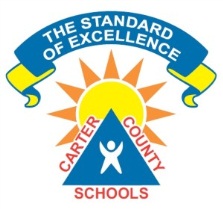 Questions to PonderWhat connections can you make to your own classroom practices? What other places or people could you compare these ideas? What is the most interesting or important connection that comes to mind? How can you apply what you have learned in these chapters to you current practices?Chapter  ____ Strategy AssignmentThoughts about this chapter